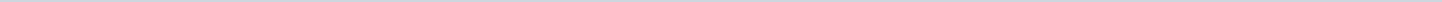 Geen documenten gevonden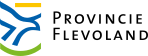 Provincie FlevolandAangemaakt op:Provincie Flevoland29-03-2024 14:37Ingekomen stukken0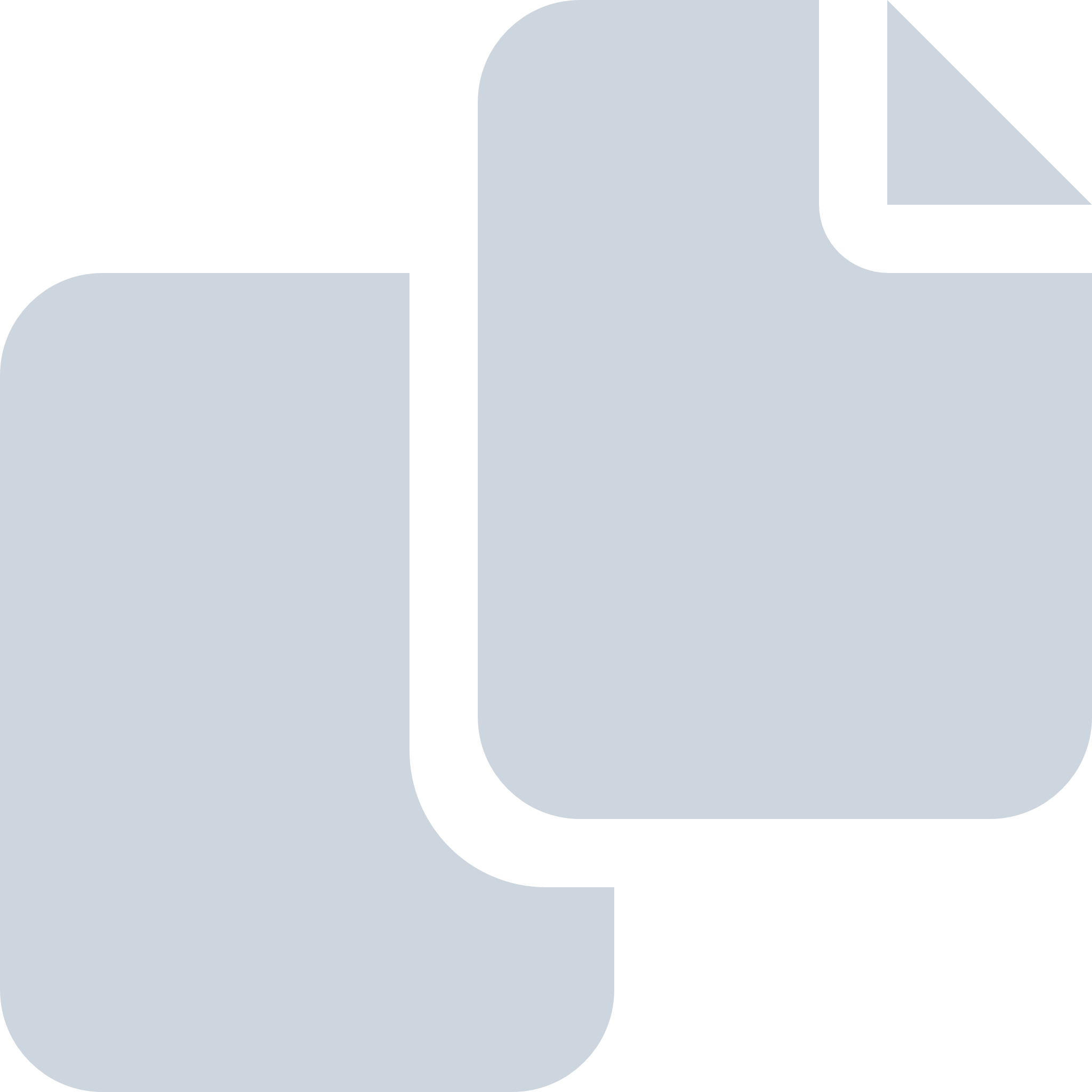 Periode: april 2000